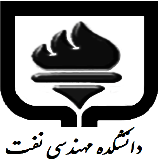 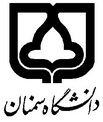 مدیر محترم گروه آموزشی دانشکده مهندسی نفتاحتراما بدینوسیله تائید میگردد اصلاحات مورد نظر مندرج در (کاربرگ اصلاحات جلسه دفاع) در  پایان نامه کارشناسی ارشد خانم /آقای.......................................... به شماره دانشجوئی............................... رشته / گرایش........................................ تحت عنوان ..................................................................................................................................................................................که درتاریخ ................................... دفاع نموده، در متن لحاظ گردیده است.استاد راهنمای اول …………….....................امضاتاریخ